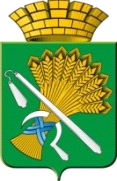 АДМИНИСТРАЦИЯ КАМЫШЛОВСКОГО ГОРОДСКОГО ОКРУГАП О С Т А Н О В Л Е Н И Еот 27.03.2024 N 270О создании пунктов временного размещения на территории Камышловского городского округаВ соответствии с методическими рекомендациями по организации первоочередного жизнеобеспечения населения в чрезвычайных ситуациях и работы пунктов временного размещения пострадавшего населения, Министерства Российской Федерации по делам гражданской обороны и чрезвычайным ситуациям и ликвидации последствий стихийных бедствий от 2022 года (далее методические рекомендации), для сохранения жизни и здоровья населения, пострадавшего в чрезвычайных ситуациях природного и техногенного характера (ЧС) в наиболее сложный в организационном отношении период после возникновения чрезвычайных ситуаций, администрация Камышловского городского округаПОСТАНОВЛЯЕТ:1. Создать на территории Камышловского городского округа пункты временного размещения, сроком размещения пострадавшего населения до 3 суток, пострадавшего населения в чрезвычайных ситуациях природного и техногенного характера (ЧС) на 150 человек на базе:       - Муниципального автономного общеобразовательного учреждения «Школа №1» Камышловского городского округа – на 30 человек;      - Муниципального автономного общеобразовательного учреждения «Школа №3» Камышловского городского округа – на 30 человек;    - Муниципальное автономного общеобразовательного учреждения «Лицей №5» Камышловского городского округа – на 30 человек;      - Муниципального автономного общеобразовательного учреждения «Школа №6» Камышловского городского округа – на 30 человек;      - Муниципального автономного общеобразовательного учреждения «Школа №58» Камышловского городского округа – на 30 человек;          2.  Руководителям общеобразовательных учреждений, указанных в п.1 (С.А. Вильд; И.Г. Третьякова; И.О. Хинчагашвили; Н.Н. Захарова; С.А. Ремнева):2.1. Назначить администрацию пункта временного размещения из расчета:начальник пункта временного размещения (далее ПВР)	- 1 чел.;заместитель начальника ПВР	             - 1 чел.;группа связи	             - 2 чел.;группа встречи, приема, регистрации и размещения         - 4 чел.;группа охраны общественного порядка                            - 4 чел.;                                                                            группа комплектования, отправки и сопровождения        - 2 чел.;стол справок                                                                                - 1 чел.;медпункт                                                                                      - 3 чел.;комната матери и ребенка                                                        - 2 чел.;2.2. Разработать:План      временного      размещения      пострадавшего      населения в подведомственных помещениях в соответствии с общими требованиями от 25.01.2022 ГОСТ Р 22.3.19-2022;Документацию пункта временного размещения2.3.   В   срок   до   01.05.2024 г.   представить   приказ руководителя о назначении администрации ПВР в  администрацию Камышловского городского округа председателю эвакоприемной комиссии (далее ЭПК).           2.4. В срок до 01.05.2024 г. составить сметный расчет на ремонт помещения для ПВР, а так же на укомплектование ПВР необходимым имуществом в соответствии с общими требованиями ГОСТ Р 22.3.19-2022, сметные расчеты предоставить в администрацию Камышловского городского округа.     3. Главному врачу ГАУЗ СО «Камышловская ЦРБ» И.В. Закачуриной рассмотреть организацию оказания медицинской помощи пострадавшему населению на территории поликлиники, приемного отделения ГАУЗ СО «Камышловская ЦРБ».4. начальнику спасательной службы продовольственного и вещевого обеспечения гражданской обороны Камышловского городского округа  Власовой Е.Н., при необходимости организовать обеспечение пострадавшего населения, размещаемого в ПВР предметами первой необходимости.5. Признать утратившим силу постановление главы Камышловского городского округа от 30.10.2017 №981 «О создании пункта временного размещения».6. Настоящее постановление опубликовать в газете «Камышловские известия» и  разместить на официальном сайте администрации Камышловского городского округа. 7. Контроль за исполнением оставляю за собой.И.о. главыКамышловского городского округа                                                  К.Е. Мартьянов